Guerre« Dans ces choses appelées guerres, on a toujours moins à se plaindre de ceux qu’on tue que de celui pour lequel on se fait tuer »Alphonse Karr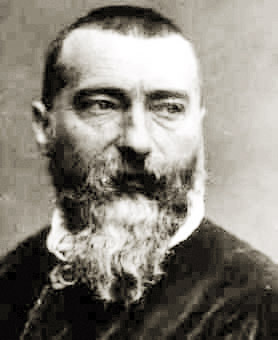 